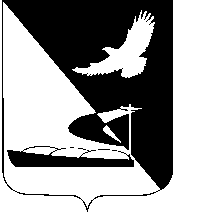 АДМИНИСТРАЦИЯ МУНИЦИПАЛЬНОГО ОБРАЗОВАНИЯ«АХТУБИНСКИЙ РАЙОН»ПОСТАНОВЛЕНИЕ04.08.2017          						                                         № 523О внесении изменений в постановление администрации МО «Ахтубинский район» от 18.12.2015 № 1368В соответствии со статьей 179 Бюджетного кодекса Российской Федерации, постановлением администрации МО «Ахтубинский район» от 29.07.2014 № 1139 «Об утверждении порядка разработки, утверждения, реализации и оценки эффективности муниципальных программ                         МО «Ахтубинский район», постановлением Правительства Астраханской области от 06.10.2014 № 426-Пр «О государственной программе «Молодёжь Астраханской области», администрация МО «Ахтубинский район»	ПОСТАНОВЛЯЕТ:Внести в постановление администрации МО «Ахтубинский район» от 18.12.2015 № 1368 «Об утверждении муниципальной программы «Молодёжь Ахтубинского района на 2016-2020 годы», следующие изменения:В паспорте муниципальной программы, утвержденной постановлением, строку «Объемы бюджетных ассигнований и источники финансирования муниципальной программы», изложить в следующей редакции:Первый абзац пункта 8 программы «Ресурсное обеспечение муниципальной программы» изложить в следующей редакции:	«Финансирование мероприятий Программы осуществляется за счет средств бюджета муниципального образования «Ахтубинский район».1.3. В приложении № 1 к муниципальной программе подпрограмму 2 «Муниципальная поддержка молодой семьи на территории                                  МО «Ахтубинский район» на 2016-2020 годы» и строку «Всего по программе» изложить в новой редакции, согласно приложению № 1 к настоящему постановлению.      1.4. Приложение № 2 к муниципальной программе «Ресурсное обеспечение реализации муниципальной программы» изложить в новой редакции, согласно приложению № 2 к настоящему постановлению.      1.5. В паспорте подпрограммы муниципальной программы строку Объемы бюджетных ассигнований и источники финансирования муниципальной программы изложить в следующей редакции:1.6. Пункт 4 «Обоснование объема финансовых ресурсов, необходимых для реализации подпрограммы» подпрограммы «Муниципальная поддержка молодой семьи на территории МО «Ахтубинский район» на 2016-2020 годы» изложить в новой редакции, согласно приложению № 3 к настоящему постановлению.Отделу информатизации и компьютерного обслуживания администрации МО «Ахтубинский район» (Короткий В.В.) обеспечить размещение настоящего постановления в сети Интернет на официальном сайте администрации МО «Ахтубинский район» в разделе «Документы» подразделе «Документы Администрации» подразделе «Официальные документы».Отделу контроля и обработки информации администрации                МО «Ахтубинский район» (Свиридова Л.В.) представить информацию в газету «Ахтубинская правда» о размещении настоящего постановления в сети Интернет на официальном сайте администрации МО «Ахтубинский район» в разделе «Документы» подразделе «Документы Администрации» подразделе «Официальные документы».Глава муниципального образования                                                В.А. Ведищев	Верно:Приложение № 2к постановлению администрации МО «Ахтубинский район»от 04.08.2017 № 523Приложение 2к муниципальной ПрограммеРесурсное обеспечениереализации муниципальной программы	Верно:Приложение № 3к постановлению администрации МО «Ахтубинский район»от 04.08.2017 № 5235. Обоснование объема финансовых ресурсов, необходимых для реализации подпрограммыОсновными источниками финансирования подпрограммы являются средства бюджета МО «Ахтубинский район».Объемы финансирования подлежат ежегодному уточнению, исходя из возможностей бюджета с корректировкой программных мероприятий, результатов их реализации и оценки эффективности.	Верно:Объемы бюджетных ассигнований и источники финансирования муниципальной программыНа реализацию муниципальной программы планируется направить 58512,2  тыс. руб., в том числе; - за счет средств бюджета МО «Ахтубинский район» 58512,2  тыс. руб.В том числе по годам реализации:- в 2016 год – 11884,2 тыс. руб. за счет средств бюджета МО «Ахтубинский район» - 11884,2 тыс. руб.- в 2017 год – 12142,7 тыс. руб.за счет средств бюджета МО «Ахтубинский район» -12142,7 тыс. руб.- в 2018 год – 12142,7 тыс. руб.за счет средств бюджета МО «Ахтубинский район» 12142,7 тыс. руб.- в 2019 год – 11171,3 тыс. руб.за счет средств бюджета МО «Ахтубинский район» 11171,3 тыс. руб.- в 2020 год – 11171,3 тыс. руб.за счет средств бюджета МО «Ахтубинский район» 11171,3 тыс. руб.В том числе по подпрограммам:Подпрограмма 1 «Обеспечение  деятельности муниципального бюджетного учреждения Ахтубинского района «Центр социальной поддержки семьи и молодежи» на 2016-2020 годы» - 46742,9тыс. руб., в том числе:- за счет средств бюджета МО «Ахтубинский район»  - 46742,9 тыс. руб., в том числе по годам реализации:2016 год – 9921,5 тыс. руб.; 2017 год – 9588,9 тыс. руб.;2018 год – 9588,9 тыс. руб.2019 год – 8821,8 тыс. руб.2020 год – 8821,8  тыс. руб.Подпрограмма 2 «Муниципальная поддержка молодой семьи на территории МО «Ахтубинский район» на 2016-2020 годы» - 0 тыс. руб., в том числе:- за счет средств бюджета МО «Ахтубинский район»2016 год –  0,0 тыс. руб.;2017 год –  0,0 тыс. руб.;2018 год –  0,0 тыс. руб.;2019 год –  0,0 тыс. руб.;2020 год –  0,0 тыс. руб.Ведомственная целевая программа «Обеспечение эффективности управления в сфере молодежной политики» - 11769,4 тыс. руб., в том числе:- за счет средств бюджета МО «Ахтубинский район»  -11769,4 тыс. руб., в том числе по годам реализации:2016 год – 1962,8 тыс. руб.; 2017 год – 2553,8 тыс. руб.;2018 год – 2 553,8 тыс. руб.2019 год – 2 349,5 тыс. руб.;2020 год – 2 349,5 тыс. руб.Объем бюджетных ассигнований подпрограммы муниципальной программыОбщий объем финансирования составит 0 тыс. руб., из них:- за счет средств бюджета МО «Ахтубинский район» тыс. рублей: - 2016 год –  0,0 тыс. руб. (средства бюджета МО «Ахтубинский район»);- 2017 год –  0,0 тыс. (руб. средства бюджета МО «Ахтубинский район»);- 2018 год –  0,0 тыс. (руб. средства бюджета МО «Ахтубинский район»);- 2019 год –  0,0 тыс. (руб. средств бюджета МО «Ахтубинский район»);- 2020 год –  0,0 тыс. (руб. средств бюджета МО «Ахтубинский район»).- средства кредитных и других организаций, предоставляющих молодым семьям кредиты и займы на приобретение жилого помещения или строительство индивидуального жилого дома, в том числе ипотечные жилищные кредиты;- средства молодых семей, используемые для частичной оплаты стоимости приобретаемого жилого помещения или строительства индивидуального жилого домаПриложение № 1к постановлению администрации МО «Ахтубинский район»от 04.08.2017 № 523Приложение № 1к постановлению администрации МО «Ахтубинский район»от 04.08.2017 № 523Приложение № 1к постановлению администрации МО «Ахтубинский район»от 04.08.2017 № 523Приложение № 1к постановлению администрации МО «Ахтубинский район»от 04.08.2017 № 523Приложение № 1к постановлению администрации МО «Ахтубинский район»от 04.08.2017 № 523Приложение № 1к постановлению администрации МО «Ахтубинский район»от 04.08.2017 № 523Приложение № 1к постановлению администрации МО «Ахтубинский район»от 04.08.2017 № 523Приложение № 1к постановлению администрации МО «Ахтубинский район»от 04.08.2017 № 523Приложение № 1к постановлению администрации МО «Ахтубинский район»от 04.08.2017 № 523Приложение № 1к постановлению администрации МО «Ахтубинский район»от 04.08.2017 № 523Приложение № 1к постановлению администрации МО «Ахтубинский район»от 04.08.2017 № 523Приложение № 1к постановлению администрации МО «Ахтубинский район»от 04.08.2017 № 523Приложение № 1к постановлению администрации МО «Ахтубинский район»от 04.08.2017 № 523Приложение № 1к постановлению администрации МО «Ахтубинский район»от 04.08.2017 № 523Приложение № 1к постановлению администрации МО «Ахтубинский район»от 04.08.2017 № 523Приложение № 1к постановлению администрации МО «Ахтубинский район»от 04.08.2017 № 523Приложение № 1к постановлению администрации МО «Ахтубинский район»от 04.08.2017 № 523Приложение № 1к постановлению администрации МО «Ахтубинский район»от 04.08.2017 № 523Цели, задачи, наименование мероприятийИсполни-телиИсточники финансированияОбъемы финансирования, тыс. рублейОбъемы финансирования, тыс. рублейОбъемы финансирования, тыс. рублейОбъемы финансирования, тыс. рублейОбъемы финансирования, тыс. рублейОбъемы финансирования, тыс. рублейОбъемы финансирования, тыс. рублейПоказатели результативности выполнения ПрограммыПоказатели результативности выполнения ПрограммыПоказатели результативности выполнения ПрограммыПоказатели результативности выполнения ПрограммыПоказатели результативности выполнения ПрограммыПоказатели результативности выполнения ПрограммыПоказатели результативности выполнения ПрограммыПоказатели результативности выполнения ПрограммыЦели, задачи, наименование мероприятийИсполни-телиИсточники финансированиявсего201620172018201920192020Наименование показателей непосредственного (для мероприятий) и конечного (для целей и задач) результатовЕд. измеренияНаименование показателей за предшествующий период (2015 год)20162017201820192020Подпрограмма 2 «Муниципальная поддержка молодой семьи на территории МО «Ахтубинский район» на 2016 - 2020годы»Подпрограмма 2 «Муниципальная поддержка молодой семьи на территории МО «Ахтубинский район» на 2016 - 2020годы»Подпрограмма 2 «Муниципальная поддержка молодой семьи на территории МО «Ахтубинский район» на 2016 - 2020годы»Подпрограмма 2 «Муниципальная поддержка молодой семьи на территории МО «Ахтубинский район» на 2016 - 2020годы»Подпрограмма 2 «Муниципальная поддержка молодой семьи на территории МО «Ахтубинский район» на 2016 - 2020годы»Подпрограмма 2 «Муниципальная поддержка молодой семьи на территории МО «Ахтубинский район» на 2016 - 2020годы»Подпрограмма 2 «Муниципальная поддержка молодой семьи на территории МО «Ахтубинский район» на 2016 - 2020годы»Подпрограмма 2 «Муниципальная поддержка молодой семьи на территории МО «Ахтубинский район» на 2016 - 2020годы»Подпрограмма 2 «Муниципальная поддержка молодой семьи на территории МО «Ахтубинский район» на 2016 - 2020годы»Подпрограмма 2 «Муниципальная поддержка молодой семьи на территории МО «Ахтубинский район» на 2016 - 2020годы»Подпрограмма 2 «Муниципальная поддержка молодой семьи на территории МО «Ахтубинский район» на 2016 - 2020годы»Подпрограмма 2 «Муниципальная поддержка молодой семьи на территории МО «Ахтубинский район» на 2016 - 2020годы»Подпрограмма 2 «Муниципальная поддержка молодой семьи на территории МО «Ахтубинский район» на 2016 - 2020годы»Подпрограмма 2 «Муниципальная поддержка молодой семьи на территории МО «Ахтубинский район» на 2016 - 2020годы»Подпрограмма 2 «Муниципальная поддержка молодой семьи на территории МО «Ахтубинский район» на 2016 - 2020годы»Подпрограмма 2 «Муниципальная поддержка молодой семьи на территории МО «Ахтубинский район» на 2016 - 2020годы»Подпрограмма 2 «Муниципальная поддержка молодой семьи на территории МО «Ахтубинский район» на 2016 - 2020годы»Подпрограмма 2 «Муниципальная поддержка молодой семьи на территории МО «Ахтубинский район» на 2016 - 2020годы»Цель: поддержка в решении  жилищной проблемы молодых семей, признанных в установленном порядке нуждающимися в улучшении жилищных условийЦель: поддержка в решении  жилищной проблемы молодых семей, признанных в установленном порядке нуждающимися в улучшении жилищных условийЦель: поддержка в решении  жилищной проблемы молодых семей, признанных в установленном порядке нуждающимися в улучшении жилищных условийЦель: поддержка в решении  жилищной проблемы молодых семей, признанных в установленном порядке нуждающимися в улучшении жилищных условийЦель: поддержка в решении  жилищной проблемы молодых семей, признанных в установленном порядке нуждающимися в улучшении жилищных условийЦель: поддержка в решении  жилищной проблемы молодых семей, признанных в установленном порядке нуждающимися в улучшении жилищных условийЦель: поддержка в решении  жилищной проблемы молодых семей, признанных в установленном порядке нуждающимися в улучшении жилищных условийЦель: поддержка в решении  жилищной проблемы молодых семей, признанных в установленном порядке нуждающимися в улучшении жилищных условийЦель: поддержка в решении  жилищной проблемы молодых семей, признанных в установленном порядке нуждающимися в улучшении жилищных условийЦель: поддержка в решении  жилищной проблемы молодых семей, признанных в установленном порядке нуждающимися в улучшении жилищных условийКоличество сформированных списков молодых семейШт. 444444Задача: Проведение информационной и разъяснительной работы по механизму реализации подпрограммыЗадача: Проведение информационной и разъяснительной работы по механизму реализации подпрограммыЗадача: Проведение информационной и разъяснительной работы по механизму реализации подпрограммыЗадача: Проведение информационной и разъяснительной работы по механизму реализации подпрограммыЗадача: Проведение информационной и разъяснительной работы по механизму реализации подпрограммыЗадача: Проведение информационной и разъяснительной работы по механизму реализации подпрограммыЗадача: Проведение информационной и разъяснительной работы по механизму реализации подпрограммыЗадача: Проведение информационной и разъяснительной работы по механизму реализации подпрограммыЗадача: Проведение информационной и разъяснительной работы по механизму реализации подпрограммыЗадача: Проведение информационной и разъяснительной работы по механизму реализации подпрограммыЭффективность проведенной работы%100100100100100100 Мероприятие 1: Проведение работы по вопросам участия молодых семей в подпрограммеКоми-тет--------Количество проведенных консультаций шт.1096770707070Мероприятие 2: Прием и ведение личных дел молодых семейКоми-тет--------Количество сформированных личных делшт.34318181818Мероприятие 3: Финансирование молодых семейКоми-тетМуниципальный бюджет00 00000Количество профинансированных молодых семейшт.000000Итого0000000Всего по программеМуниципальный бюджет46742,99921,59588,99588,98821,88821,88821,8№Наименование мероприятияСрок исполнения(год)Бюджет          МО «Ахтубинский район» (тыс.руб.)1Мероприятия подпрограммы «Обеспечение  деятельности муниципального бюджетного учреждения Ахтубинского района «Центр социальной поддержки семьи и молодежи» на 2016-2020 годы201620172018201920209921,59588,99588,98821,88821,82Мероприятия подпрограммы «Муниципальная поддержка молодой семьи на территории МО «Ахтубинский район» на 2016-2020 годы»201620172018201920200,00,00,00,00,0Итого:2016 20172018201920209921,59588,99588,98821,88821,8Итого:2016-202046742,9№ п\пНаименованиеСрок исполненияБюджет МО «Ахтубинский район» (тыс.руб.)1Мероприятия подпрограммы «Муниципальная поддержка молодой семьи на территории МО «Ахтубинский район»201620172018201920200,00,00,00,00,0Итого:2016-20200,0